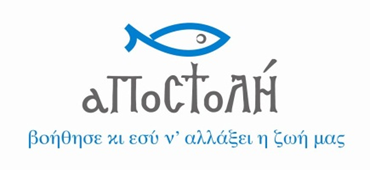 ΠΑΡΑΡΤΗΜΑ α: Υποδειγμα  εγγυητικΗΣ  επιστολΗΣ ΚΑΛΗΣ ΕΚΤΕΛΕΣΗΣΕκδότης (Πλήρης επωνυμία Πιστωτικού Ιδρύματος ……………………………. / ΕΝΙΑΙΟ ΤΑΜΕΙΟ ΑΝΕΞΑΡΤΗΤΑ ΑΠΑΣΧΟΛΟΥΜΕΝΩΝ - ΤΟΜΕΑΣ ΣΥΝΤΑΞΗΣ ΜΗΧΑΝΙΚΩΝ ΚΑΙ ΕΡΓΟΛΗΠΤΩΝ ΔΗΜΟΣΙΩΝ ΕΡΓΩΝ (Ε.Τ.Α.Α.-Τ.Σ.Μ.Ε.Δ.Ε.) Ημερομηνία έκδοσης    ……………………………..Προς: Α.Μ.Κ.Ε. ΑΠΟΣΤΟΛΗ Ήρας 8 & Δέσπως Σέχου 37, Τ.Κ. 11743, Ν. Κόσμος Εγγύηση μας υπ’ αριθμ. ……………….. ποσού ………………….……. ευρώ.Έχουμε την τιμή να σας γνωρίσουμε ότι εγγυόμαστε με την παρούσα επιστολή ανέκκλητα και ανεπιφύλακτα παραιτούμενοι του δικαιώματος της διαιρέσεως και διζήσεως μέχρι του ποσού των ευρώ………………………………………………………………………..υπέρ του: (i) [σε περίπτωση φυσικού προσώπου]: (ονοματεπώνυμο, πατρώνυμο) ..............................,  ΑΦΜ: ................ (διεύθυνση) .......................………………………………….., ή(ii) [σε περίπτωση νομικού προσώπου]: (πλήρη επωνυμία) ........................, ΑΦΜ: ...................... (διεύθυνση) .......................………………………………….. ή(iii) [σε περίπτωση ένωσης ή κοινοπραξίας:] των φυσικών / νομικών προσώπωνα) (πλήρη επωνυμία) ........................, ΑΦΜ: ...................... (διεύθυνση) ...................β) (πλήρη επωνυμία) ........................, ΑΦΜ: ...................... (διεύθυνση) ...................γ) (πλήρη επωνυμία) ........................, ΑΦΜ: ...................... (διεύθυνση) .................. (συμπληρώνεται με όλα τα μέλη της ένωσης / κοινοπραξίας) ατομικά και για κάθε μία από αυτές και ως αλληλέγγυα και εις ολόκληρο υπόχρεων μεταξύ τους, εκ της ιδιότητάς τους ως μελών της ένωσης ή κοινοπραξίας,για την καλή εκτέλεση της από …………..... σύμβασης, σύμφωνα με την υπ’ αριθ. 002/2020 Διακήρυξη της Α.Μ.Κ.Ε. «Αποστολή», για την προμήθεια είκοσι (20) μερίδων έτοιμου φαγητού ημερησίως για ένα (1) έτος στους ενοίκους του Ξενώνα «Εστία» που εδρεύει στον Άγιο Δημήτριο Αττικής και λειτουργεί υπό την ευθύνη της Αστικής Μη Κερδοσκοπικής Εταιρείας «Αποστολή», και το οποίο ποσόν καλύπτει το 5% της συμβατικής προ ΦΠΑ αξίας …………………ευρώ αυτής.Το παραπάνω ποσό τηρείται στη διάθεσή σας και θα καταβληθεί ολικά ή μερικά χωρίς καμία από μέρους μας αντίρρηση, αμφισβήτηση ή ένσταση και χωρίς να ερευνηθεί το βάσιμο ή μη της απαίτησης σας μέσα σε 3 ημέρες από την απλή έγγραφη ειδοποίησή σας.Σε περίπτωση κατάπτωσης της εγγύησης, το ποσό της κατάπτωσης υπόκειται στο εκάστοτε ισχύον πάγιο τέλος χαρτοσήμου.Η παρούσα εγγύησή μας αφορά μόνο την παραπάνω αιτία και ισχύει μέχρι την επιστροφή της σ’ εμάς οπότε γίνεται αυτοδίκαια άκυρη και δεν έχει απέναντί μας καμία ισχύ.Η παρούσα ισχύει μέχρι και την ............... (ΣΗΜΕΙΩΣΗ ΓΙΑ ΤΟΝ ΕΚΔΟΤΗ: Ο χρόνος ισχύος πρέπει να είναι πλέον τριών (3) μηνών του χρόνου διάρκειας της σύμβασης).Βεβαιώνουμε υπεύθυνα ότι το ποσό των εγγυητικών επιστολών που έχουν δοθεί, συνυπολογίζοντας και το ποσό της παρούσας, δεν υπερβαίνει το όριο των εγγυήσεων που έχουμε το δικαίωμα να εκδίδουμε.(Εξουσιοδοτημένη Υπογραφή)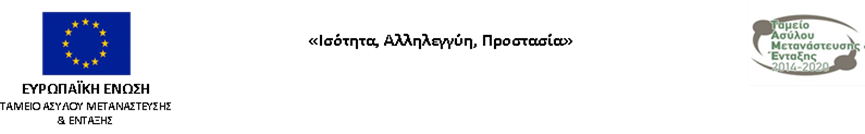 